Издание Великосельской средней школы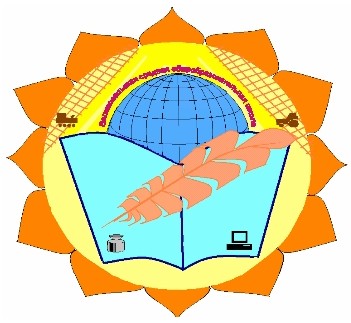 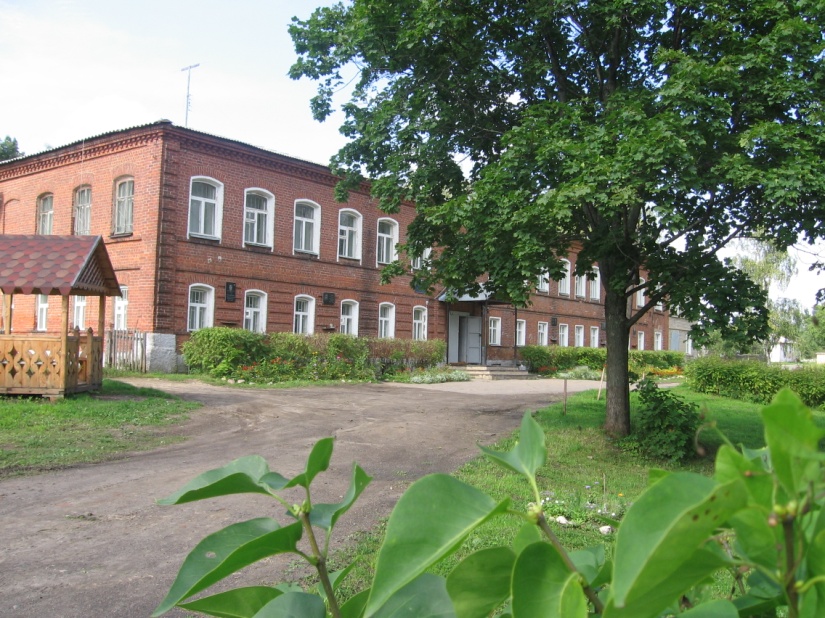 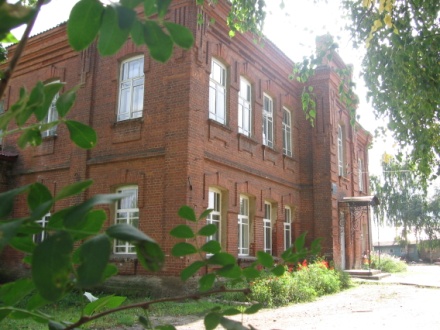 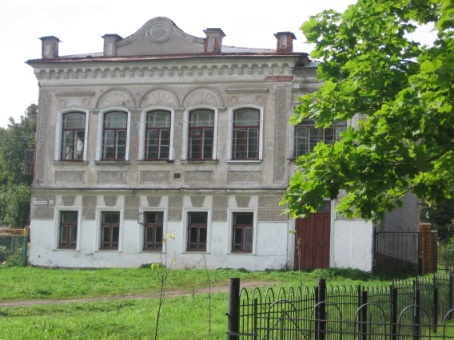 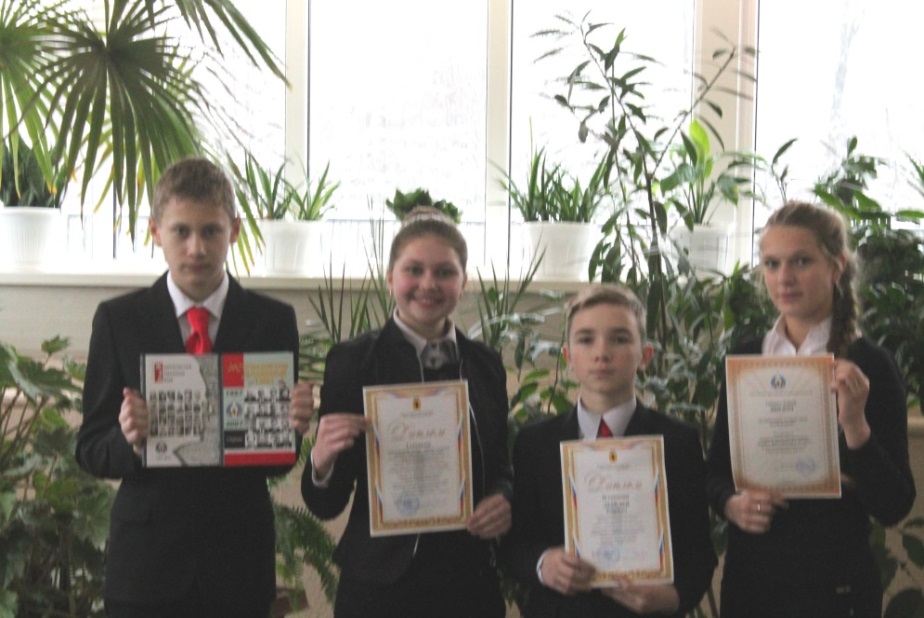 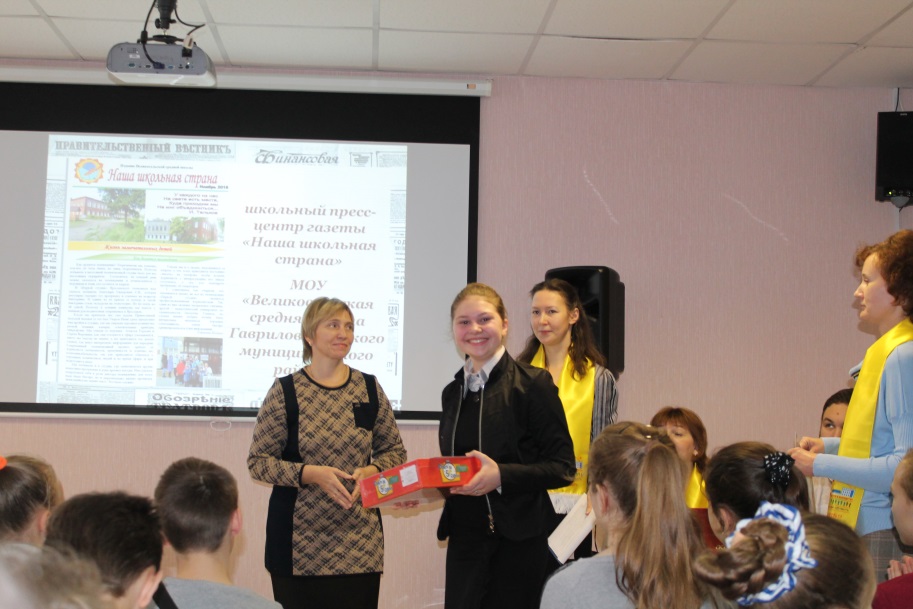 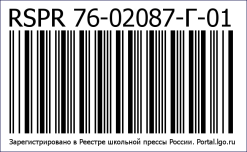 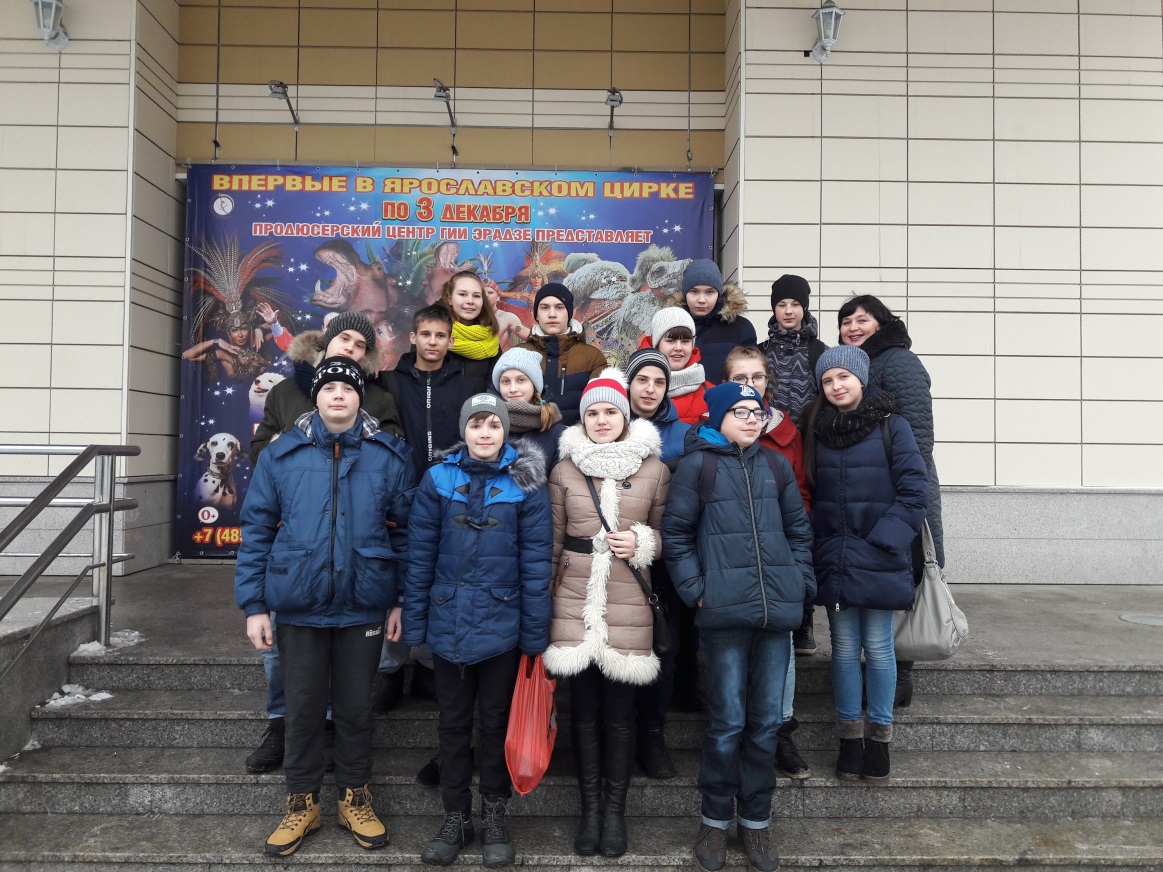 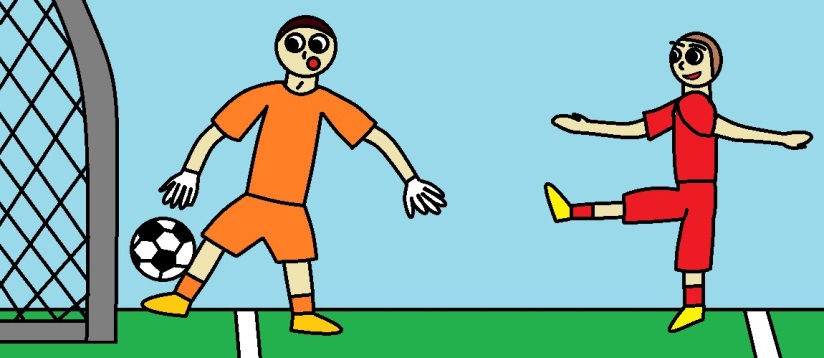 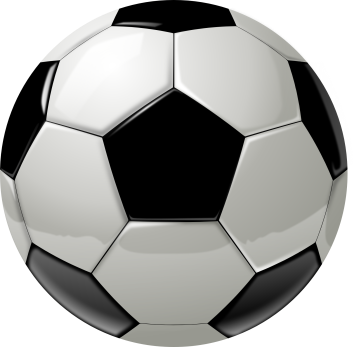 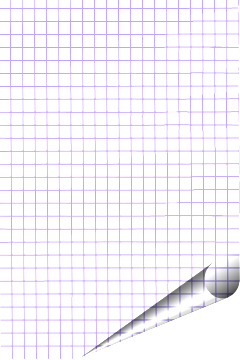 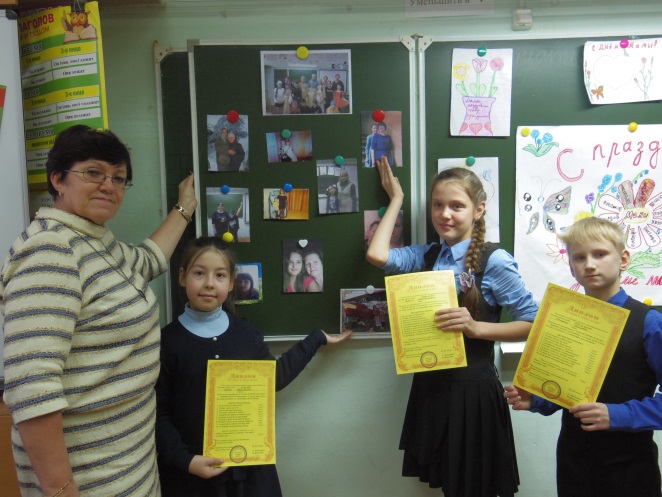 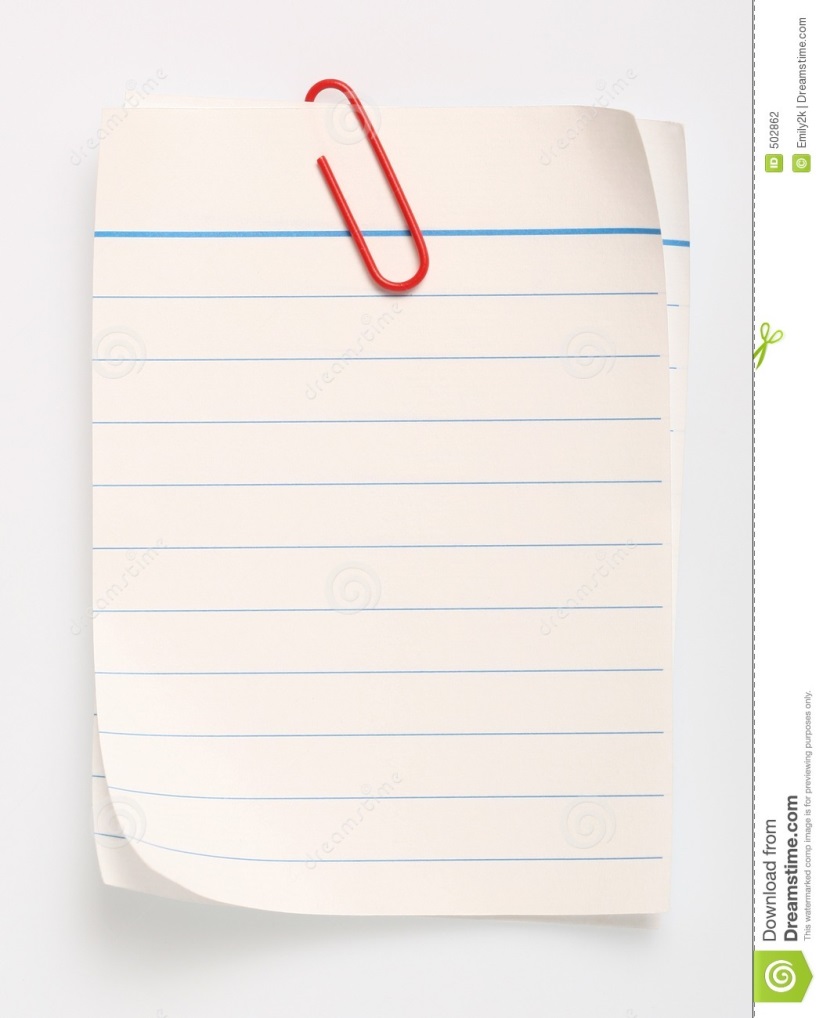 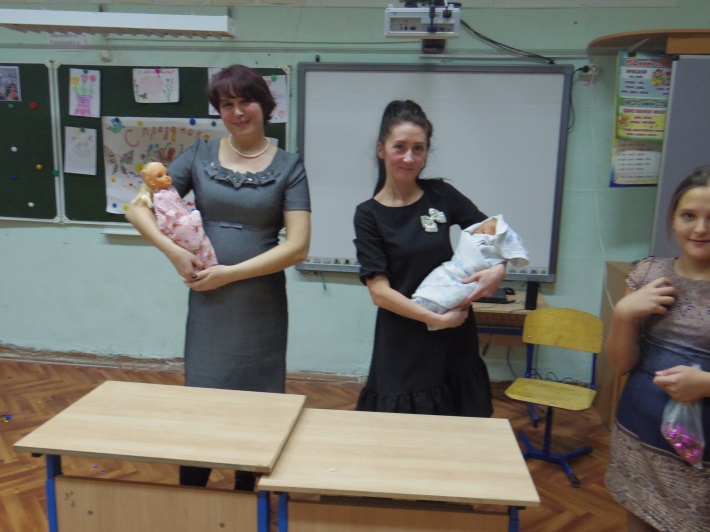 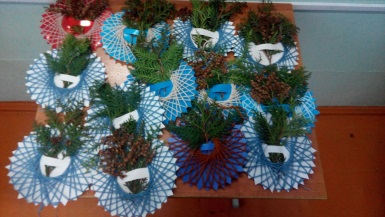 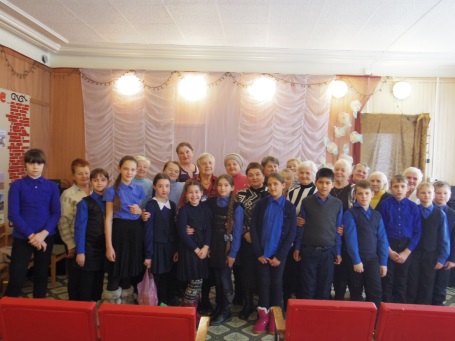 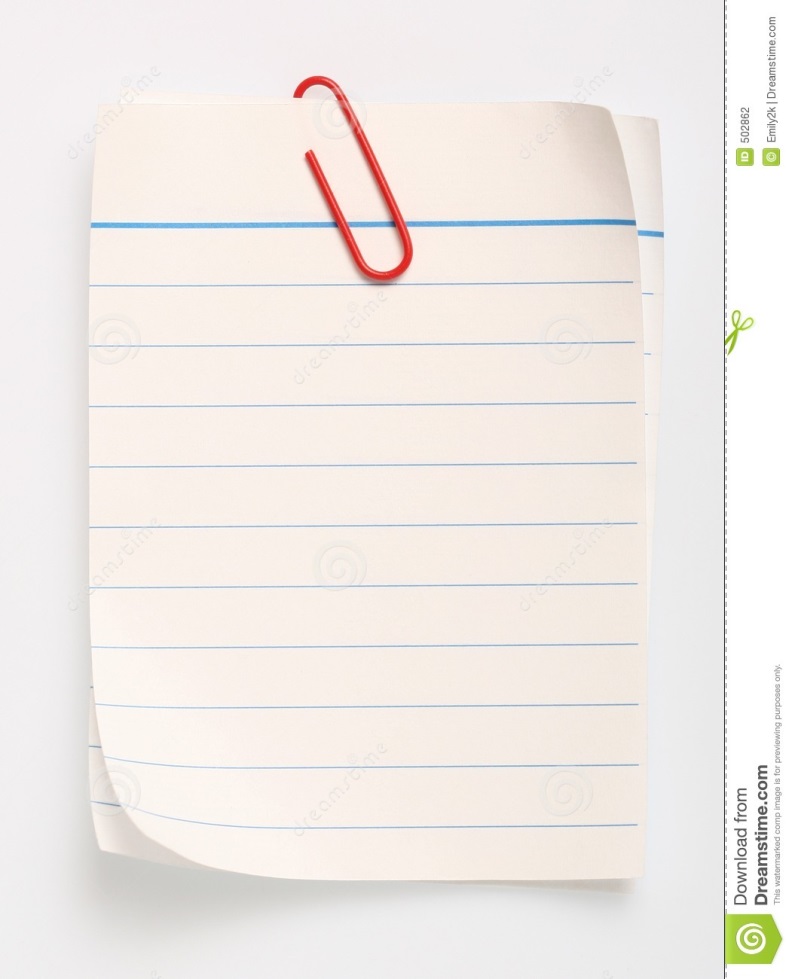 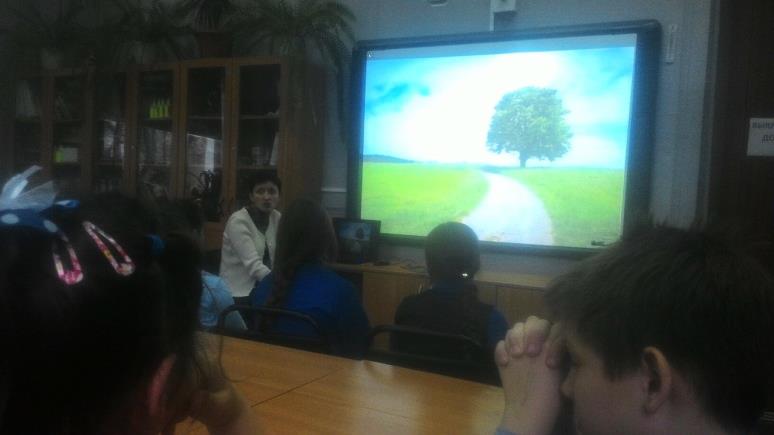 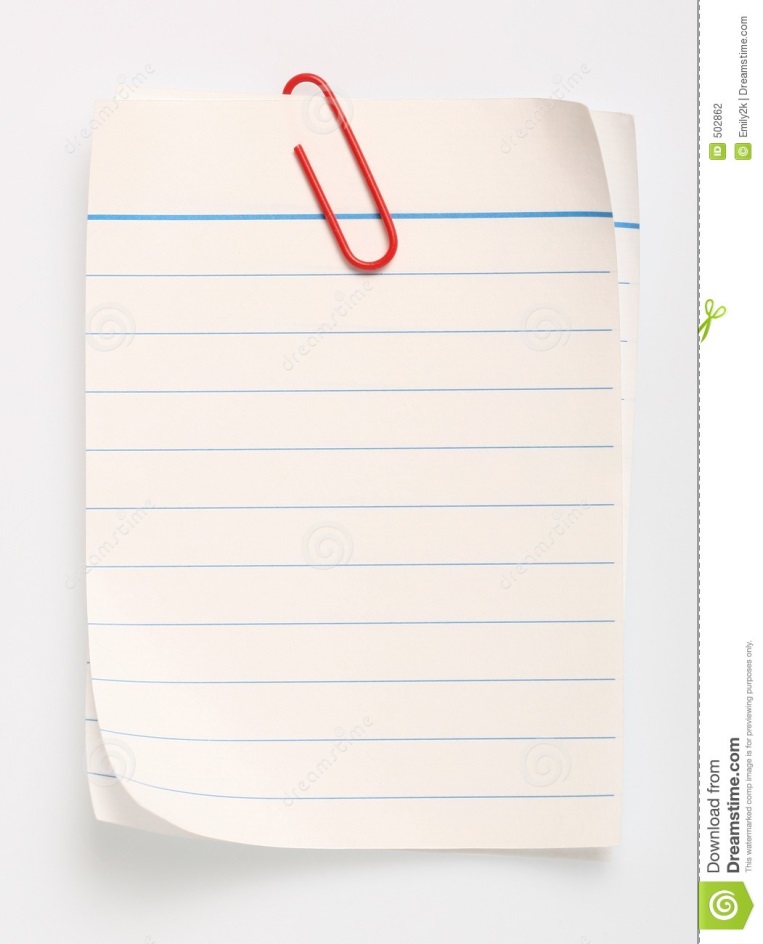 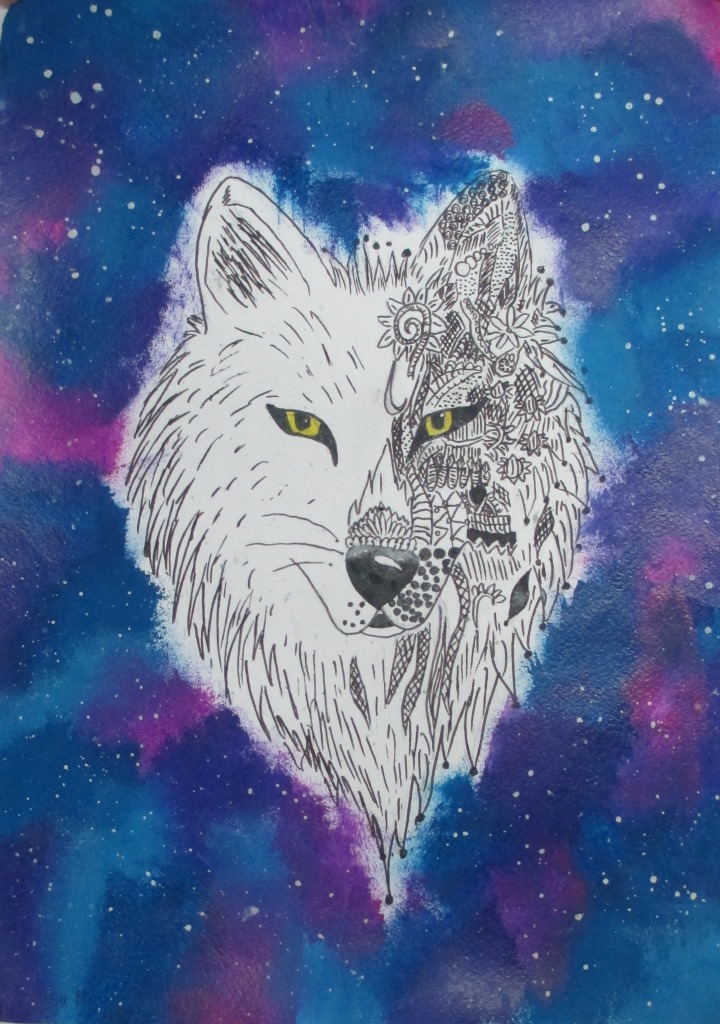 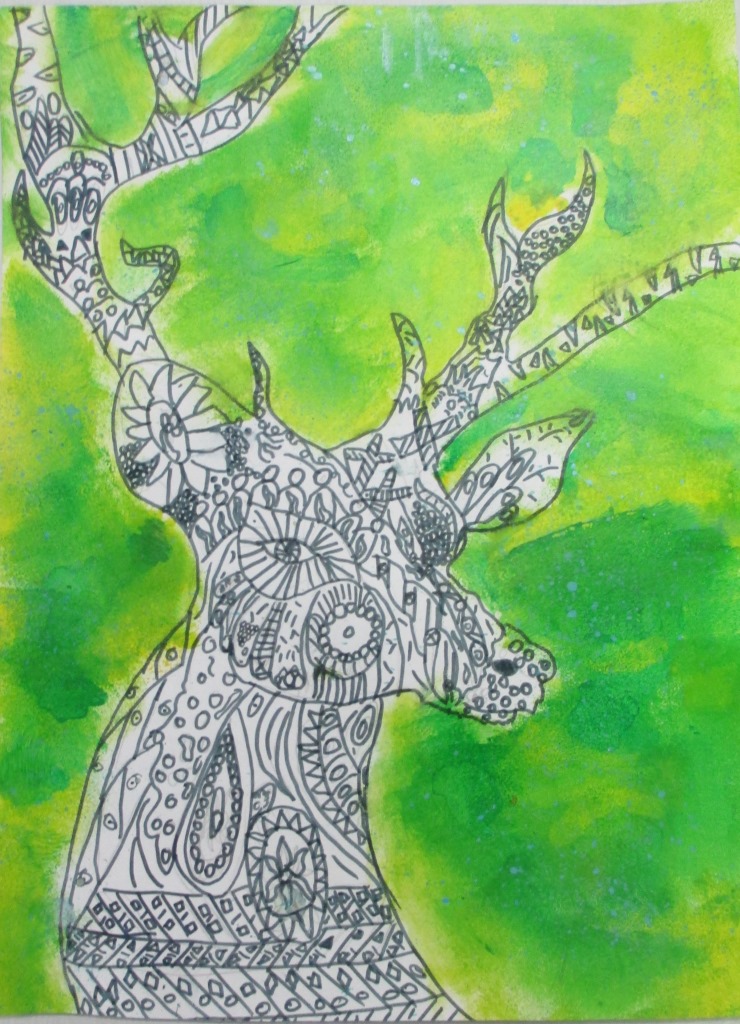 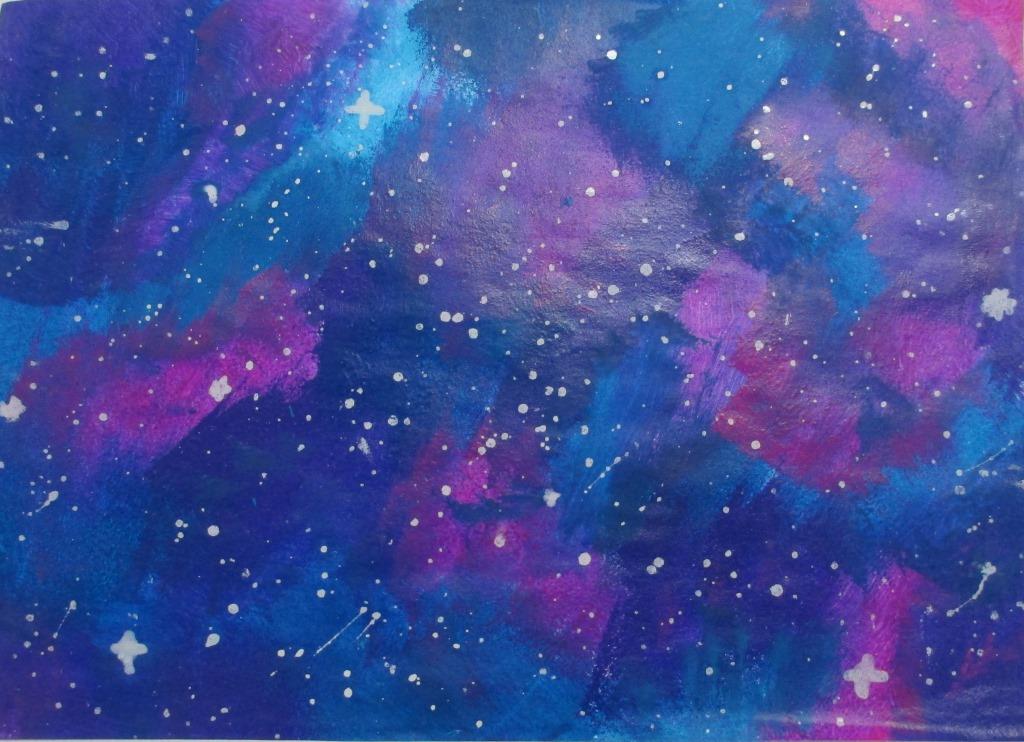 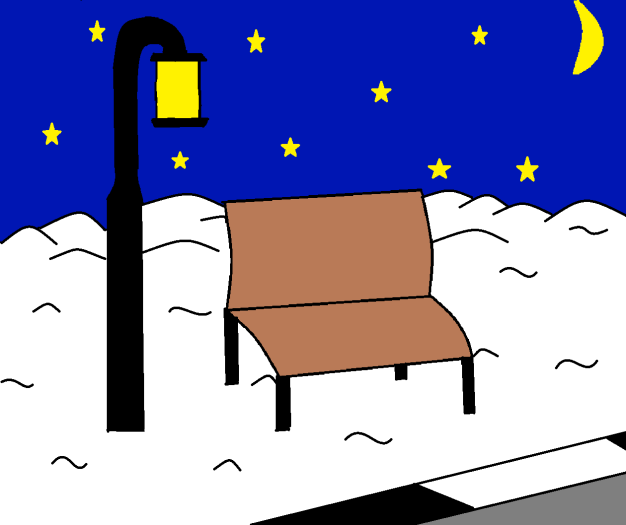 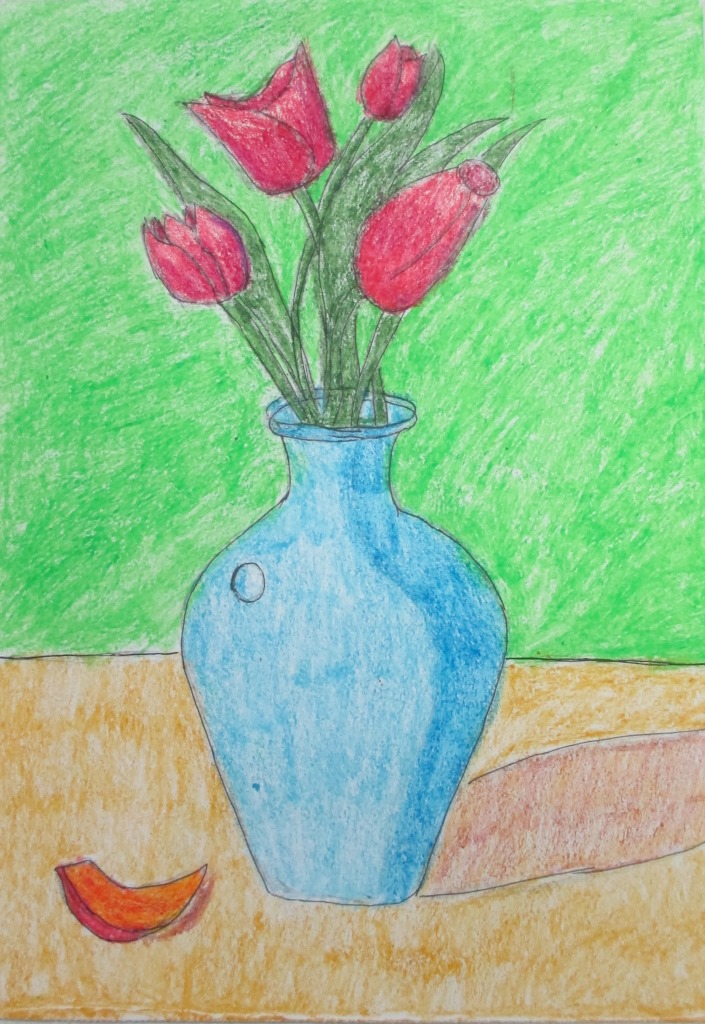 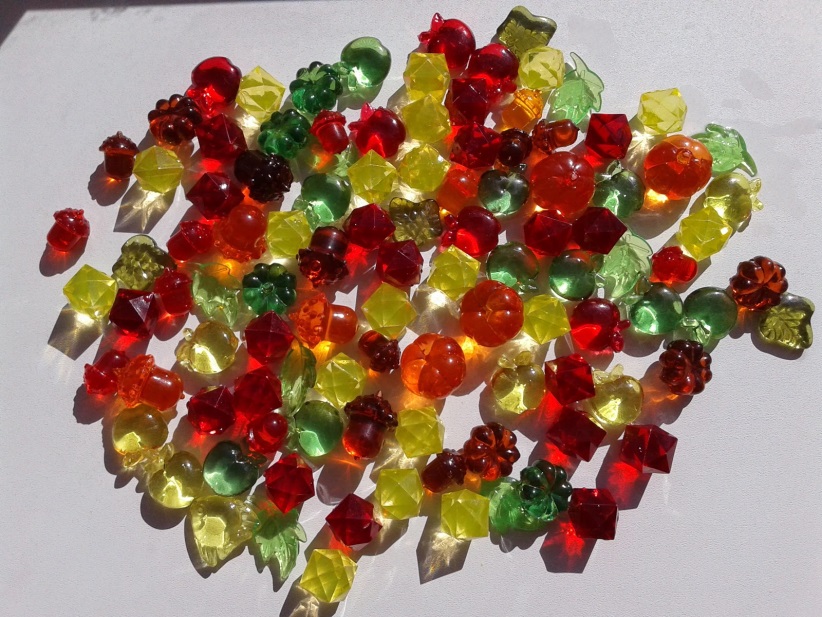 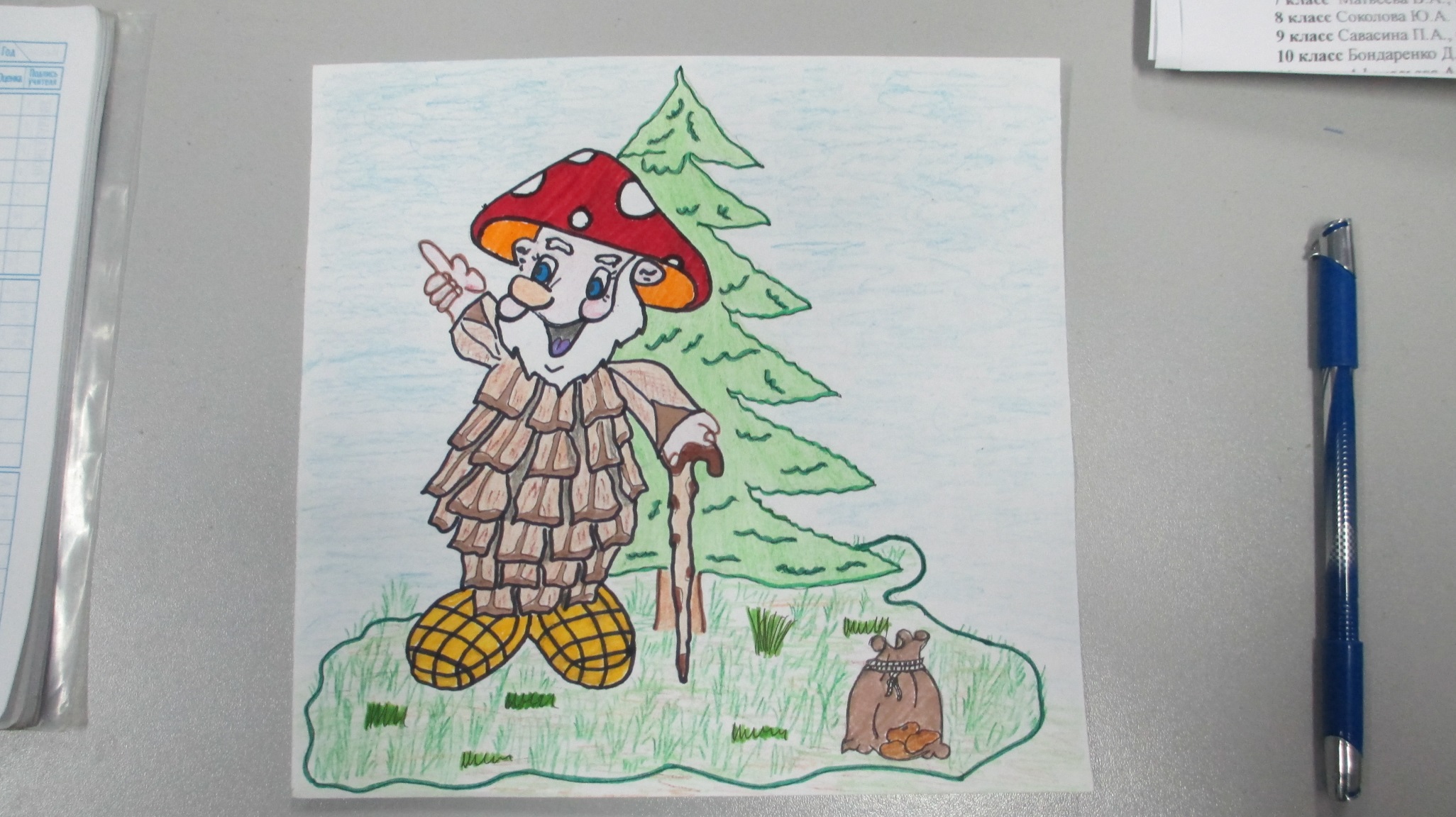 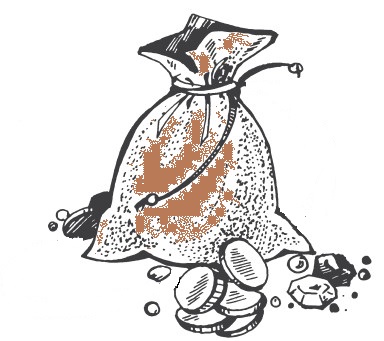 